Задание № 9. Овал (знакомство)1 .Запомни слово «овал».2.Раскрасить овалы красным, синим, зеленым и желтым цветами.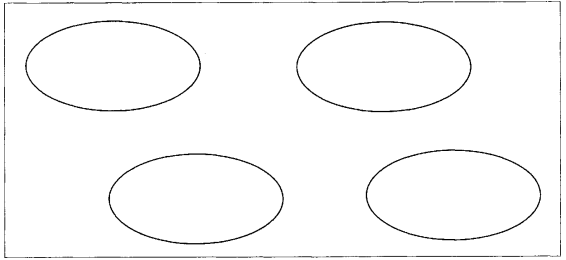 3. Назови, какого цвета каждый овал:- Это красный овал.- Это синий овал.- Это зеленый овал.- Это желтый овал.4. Скажи, какие фигуры нарисованы: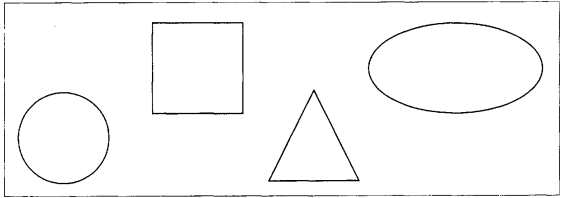 5. Покажи и назови:- Где круг? (Вот круг.)- Где квадрат?- Где треугольник?- Где овал?6. Посмотри и ответь:- Что это? (Это круг (квадрат, треугольник, овал).)Задание № 10. Овал. Коричневый цвет1 . Раскрасить геометрические фигуры красным, желтым, синим, зеленым и коричневым карандашами.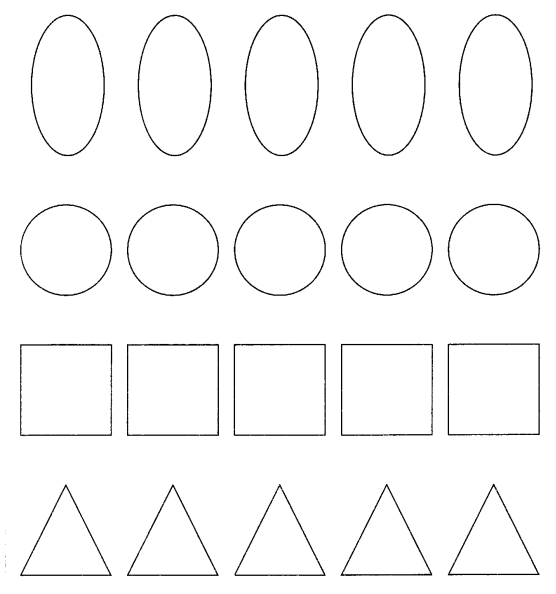 2. Покажи и назови каждую фигуру и ее цвет:- Это красный овал (круг, квадрат, треугольник).- Это желтый (синий, зеленый, коричневый) овал. И т.д.3. Покажи и назови только фигуры коричневого цвета:- Это коричневый овал (круг, квадрат, треугольник).Задание №11. Овощи (знакомство)1. Раскрасить овощи (морковь и помидор - красным цветом, огурец - зеленым, репу - желтым, картофель - коричневым).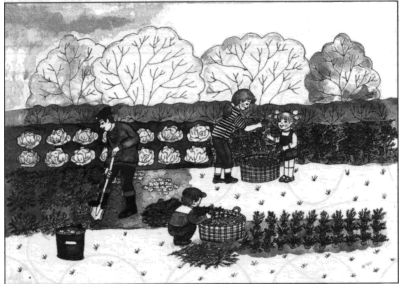 2. Покажи и назови:- Что это? (Это помидор.) И т.д.3. Назови одним словом:- Что это? (Это овощи.)4. Покажи и скажи:- Что такое помидор (морковь, картофель, огурец, репа)?- Помидор - это овощ.- Морковь - это овощ.- Картофель - это овощ.- Огурец - это овощ.- Репа - это овощ.5. Покажи и ответь:- Где растут овощи? (Овощи растут в огороде. Овощи растут на грядке.)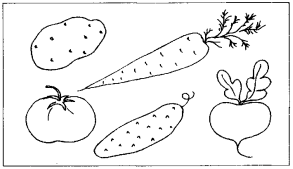 Задание № 12. Овощи. Предлоги «НА», «С»Составь предложения по схеме и образцу:- Огурец лежит на тарелке.- Вика взяла огурец с тарелки. И т.д. Пальчиком показывай на рисунок и говори слово.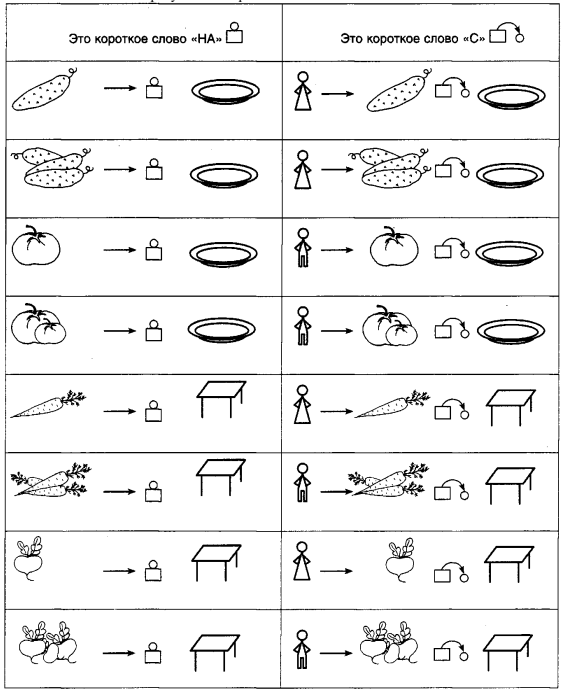 